FERIENPROGRAMM                      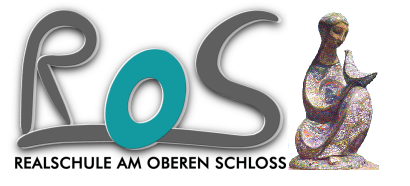 in den Herbstferien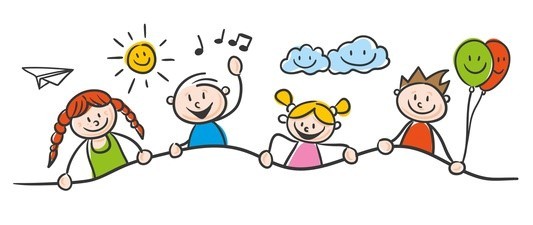 Bewegungs- und EntspannungswocheZeitraum: 		Montag – Freitag (10.10. – 14.10.2022 – 2. Woche) Täglich: 		09.00 – 15.00 UhrOrt:		Realschule Am Oberen Schloss: B105+ außerschulische LernortePause: 			täglich 1 Std. gemeinsame MittagspauseVerpflegung: 		kann mitgebracht oder eingekauft werden Kosten:		keineBetreuerinnen:	Fr. Kühnel, Fr. LogoDich erwartet ein abwechslungsreiches Programm. Ein Ausflug in den PanoPark, Minigolf, ein Besuch der Atta-Höhle und das Kennenlernen von Entspannungsmethoden werden die letzte Ferienwoche für dich garantiert nicht langweilig werden lassen. Im Laufe der Woche wirst du dein Wissen über Tropfsteinhöhlen und unsere heimischen Wildtiere erweitern. Nebenbei kannst du dich noch einmal austoben, bis es dann zum Ferienende hin in die Entspannungsphase geht, um mit neuer Energie in den Schulalltag starten zu können. Wir freuen uns auf dich. Krankmeldungen bis 09.00 Uhr unter: Tel. Betreuungsraum: 0271 – 40 57 98 33oder per Email an: l.kuehnel@ros-siegen.com oder f.logo@ros-siegen.com---------------------------------------------------------------------------------------------------------------------------Bitte umgehend bei der Klassenleitung unterschrieben abgeben. Danke.Hiermit melde ich meine Tochter/ meinen Sohn verbindlich zum FerienprogrammBewegungs- und Entspannungswoche an. Ein Zurücktreten von der Anmeldung ist danach nicht mehr möglich. Bei den Ferienprogrammen werden zum Teil Fotos und Videos angefertigt. Dies geht selbstverständlich nur, wenn hierfür eine Einwilligung vorliegt. Die Einwilligung ist freiwillig. Aus der Nichterteilung oder dem Widerruf der Einwilligung entstehen keine Nachteile.Nachname: ________________________ Vorname: _________________________________Telefonnr.:  _________________________________________________ Klasse: _____________________________________________________________________________________Ort, Datum 				Unterschrift Eltern / ErziehungsberechtigtOrtProgrammbeschreibungMontag
10.10.22SiegenWir lernen uns untereinander durch lustige Kennenlernspiele in der Schule kennen. Finde heraus, welche Gemeinsamkeiten dich und die anderen SchülerInnen verbinden, um eine Grundlage für die Woche zu schaffen. Danach ist beim Minigolf Koordination und Konzentration gefordert. Wer schafft es die Bahnen mit möglichst wenig Schlägen zu meistern?Dienstag
11.10.22SiegenWir starten den Tag mit einem Geocaching, bei dem wir die heimischen Wälder erforschen und gemeinsam den Schatz finden. Nur im Team kommt man ans Ziel! Als Belohnung für die anstrengende Rallye werden Smoothies zubereitet und natürlich auch verzehrt. Dabei ist Kreativität gefragt, einen leckeren Smoothie aus einer Auswahl von Obst und Gemüse zu kreieren. Mittwoch
12.10.22Kirchhundem
PanoParkWeißt du was ein Mufflon ist? Nein? Dann wirst du dieses und einige andere Wildtiere heute im PanoPark in Kirchhundem kennenlernen. Wenn du dich traust, kannst du die Tiere auch füttern. Außerdem kannst du dich im Rutschenparadies austoben und auf der Rodelbahn den Fahrtwind genießen. Mit Balance und Geschicklichkeit kannst du den Parcours im Piratenland überwinden.Donnerstag
13.10.22AttendornHeute werden wir durch die Atta-Höhle geführt, Deutschlands schönste und größte Tropfsteinhöhle im Sauerland. Hier erfährst du von der Entstehung der Stalaktiten und Stalagmiten. Unser Mittagessen findet bei gutem Wetter am schönen Biggesee statt. Freitag
14.10.22Schule, SiegenWir beginnen den Tag mit einem gemeinsamen Frühstück in der Schule. Danach zeigt sich, wer der Quizmeister ist. Kannst du dich noch an alle Informationen über die Wildtiere oder die Atta-Höhle erinnern? Das Gewinnerteam erwartet ein toller Preis! Den Tag beenden wir mit Entspannungsverfahren, wie der Fantasiereise, um euch auf den wiederbeginnenden Schulalltag vorzubereiten.Hiermit willige ich/ willigen wir in die Anfertigung und Veröffentlichung von Fotos und Videoaufzeichnungen unserer Tochter/ unseres Sohnes ein:     Bitte ankreuzen!                          ☐ JA                       ☐ NEIN 